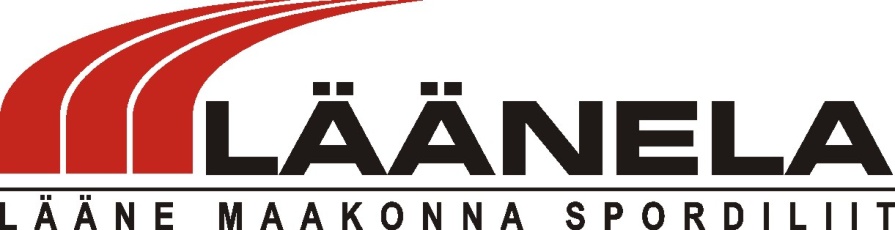 Läänemaa meistrivõistlused petankis 2017- juhend       I   EesmärkElavdada ja arendada sportimist LäänemaalSelgitada välja parimad petankerid Jätkata selle huvitava mängu traditsiooneII   Aeg ja kohtLäänemaa lahtised MV petankis Singel (Üksikmäng, M ja N eraldi arvestuses) toimuvad 30.07. 2017Võistluste algus kell 10.00Võistlused toimuvad UusKalda Spordi- ja PuhkekülasIII Juhtimine ja korraldamineVõistlused korraldab  SL Läänela ja PK WiciaVõistlused viiakse läbi rahvusvaheliste reeglite järgiIV  OsavõtjadLäänemaa meistrivõistlustel lubatakse osa võtta kõikidel Läänemaal elavatel, töötavatel ja õppivatel inimestel, samuti Läänemaal registreeritud spordiklubide liikmetel ning kutsega võistlejatel.V   ÜldinfoMänguviis:  Singel (M ja N eraldi), kasutada võib ka kaharrastuskuule          Võistlussüsteem:  Šveitsi süsteem + karikas
Reiting:  ei
Litsents:  ei
Peakohtunik:  Silver Kingissepp
Osavõtutasu:  5.- EURi võistleja kohta
Auhinnad:  Läänemaa meistrivõistluste medalid ja diplomid
Registreerumine:  Registreerida saab hiljemalt 20.07.2017 kuni kell 21.00 e-postile silver@uuskalda.ee Täiendav info:  Silver Kingissepp 55925832, silver@uuskalda.ee